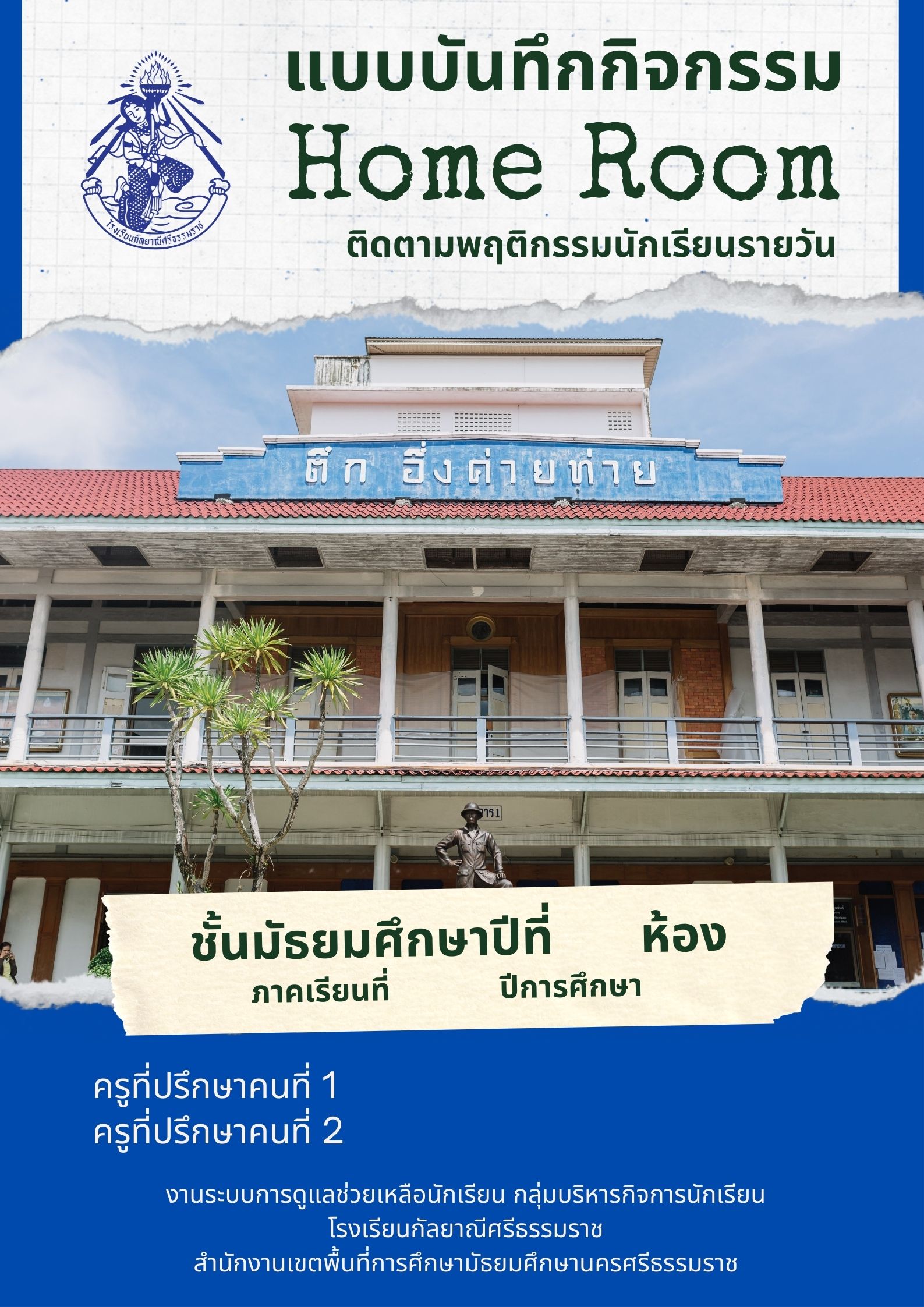 บันทึกข้อความ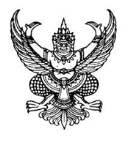 ส่วนราชการ  โรงเรียนกัลยาณีศรีธรรมราชฉบับที่ .................../2566			     วันที่    ………………………………………..เรื่อง  รายงานผลการจัดกิจกรรมโฮมรูม (Home room) เรียน  ผู้อำนวยการโรงเรียนกัลยาณีศรีธรรมราช		ตามที่ กลุ่มบริหารงานกิจการนักเรียนได้มอบหมายให้ครูที่ปรึกษาดำเนินกิจกรรมโฮมรูม (Home room)  ติดตามพฤติกรรมนักเรียน ภาคเรียนที่  1  ปีการศึกษา 2566 ตามระบบการดูแลช่วยเหลือนักเรียน เพื่อส่งเสริมให้นักเรียนได้รับการพัฒนาอย่างถูกต้องและเหมาะสมตามสภาพจริงรายบุคคล  		ข้าพเจ้าได้ดำเนินการจัดกิจกรรมโฮมรูม (Home room) ชั้นมัธยมศึกษาปีที่............. ห้อง..........................เสร็จเรียบร้อยแล้ว รายละเอียดดังแนบ         		จึงเรียนมาเพื่อโปรดทราบและพิจารณาแผนกำหนดการจัดกิจกรรมโฮมรูม (Home  Room)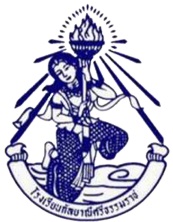 ประจำภาคเรียนที่ ........ ปีการศึกษา ..........ชั้นมัธยมศึกษาปีที่.........ห้อง........แบบบันทึกการจัดกิจกรรมโฮมรูม (Home  Room) ครั้งที่......... วันที่........ เดือน..................... พ.ศ. .................จำนวนนักเรียนในความรับผิดชอบ	…….....…… คนจำนวนนักเรียนที่เข้าโฮมรูม 		…….....…… คนจำนวนนักเรียนที่เข้าไม่เข้าโฮมรูม 	…….....…… คน   เลขที่……………….....................................................….รายการ/กิจกรรม โฮมรูม แจ้งข่าวสาร		เรื่อง ……………………………………………………………………………………………………….. อบรม&ให้ความรู้	เรื่อง ………………………………………………………………………………………………………..	 ตักเตือน		เรื่อง ………………………………………………………………………………………………………..	 อื่นๆ		เรื่อง ………………………………………………………………………………………………………..ปัญหาในการจัดกิจกรรมโฮมรูม  (Homeroom)........................................................................................................................................................................................................................................................................................................................................................................แนวทางการแก้ปัญหา........................................................................................................................................................................................................................................................................................................................................................................ภาพกิจกรรมแบบบันทึกการจัดกิจกรรมโฮมรูม (Home  Room) ครั้งที่......... วันที่........ เดือน..................... พ.ศ. .................จำนวนนักเรียนในความรับผิดชอบ	…….....…… คนจำนวนนักเรียนที่เข้าโฮมรูม 		…….....…… คนจำนวนนักเรียนที่เข้าไม่เข้าโฮมรูม 	…….....…… คน   เลขที่……………….....................................................….รายการ/กิจกรรม โฮมรูม แจ้งข่าวสาร		เรื่อง ……………………………………………………………………………………………………….. อบรม&ให้ความรู้	เรื่อง ………………………………………………………………………………………………………..	 ตักเตือน		เรื่อง ………………………………………………………………………………………………………..	 อื่นๆ		เรื่อง ………………………………………………………………………………………………………..ปัญหาในการจัดกิจกรรมโฮมรูม  (Homeroom)........................................................................................................................................................................................................................................................................................................................................................................แนวทางการแก้ปัญหา........................................................................................................................................................................................................................................................................................................................................................................ภาพกิจกรรมแบบบันทึกการจัดกิจกรรมโฮมรูม (Home  Room) ครั้งที่......... วันที่........ เดือน..................... พ.ศ. .................จำนวนนักเรียนในความรับผิดชอบ	…….....…… คนจำนวนนักเรียนที่เข้าโฮมรูม 		…….....…… คนจำนวนนักเรียนที่เข้าไม่เข้าโฮมรูม 	…….....…… คน   เลขที่……………….....................................................….รายการ/กิจกรรม โฮมรูม แจ้งข่าวสาร		เรื่อง ……………………………………………………………………………………………………….. อบรม&ให้ความรู้	เรื่อง ………………………………………………………………………………………………………..	 ตักเตือน		เรื่อง ………………………………………………………………………………………………………..	 อื่นๆ		เรื่อง ………………………………………………………………………………………………………..ปัญหาในการจัดกิจกรรมโฮมรูม  (Homeroom)........................................................................................................................................................................................................................................................................................................................................................................แนวทางการแก้ปัญหา........................................................................................................................................................................................................................................................................................................................................................................ภาพกิจกรรมแบบบันทึกการจัดกิจกรรมโฮมรูม (Home  Room) ครั้งที่......... วันที่........ เดือน..................... พ.ศ. .................จำนวนนักเรียนในความรับผิดชอบ	…….....…… คนจำนวนนักเรียนที่เข้าโฮมรูม 		…….....…… คนจำนวนนักเรียนที่เข้าไม่เข้าโฮมรูม 	…….....…… คน   เลขที่……………….....................................................….รายการ/กิจกรรม โฮมรูม แจ้งข่าวสาร		เรื่อง ……………………………………………………………………………………………………….. อบรม&ให้ความรู้	เรื่อง ………………………………………………………………………………………………………..	 ตักเตือน		เรื่อง ………………………………………………………………………………………………………..	 อื่นๆ		เรื่อง ………………………………………………………………………………………………………..ปัญหาในการจัดกิจกรรมโฮมรูม  (Homeroom)........................................................................................................................................................................................................................................................................................................................................................................แนวทางการแก้ปัญหา........................................................................................................................................................................................................................................................................................................................................................................ภาพกิจกรรมแบบบันทึกการจัดกิจกรรมโฮมรูม (Home  Room) ครั้งที่......... วันที่........ เดือน..................... พ.ศ. .................จำนวนนักเรียนในความรับผิดชอบ	…….....…… คนจำนวนนักเรียนที่เข้าโฮมรูม 		…….....…… คนจำนวนนักเรียนที่เข้าไม่เข้าโฮมรูม 	…….....…… คน   เลขที่……………….....................................................….รายการ/กิจกรรม โฮมรูม แจ้งข่าวสาร		เรื่อง ……………………………………………………………………………………………………….. อบรม&ให้ความรู้	เรื่อง ………………………………………………………………………………………………………..	 ตักเตือน		เรื่อง ………………………………………………………………………………………………………..	 อื่นๆ		เรื่อง ………………………………………………………………………………………………………..ปัญหาในการจัดกิจกรรมโฮมรูม  (Homeroom)........................................................................................................................................................................................................................................................................................................................................................................แนวทางการแก้ปัญหา........................................................................................................................................................................................................................................................................................................................................................................ภาพกิจกรรมแบบบันทึกการจัดกิจกรรมโฮมรูม (Home  Room) ครั้งที่......... วันที่........ เดือน..................... พ.ศ. .................จำนวนนักเรียนในความรับผิดชอบ	…….....…… คนจำนวนนักเรียนที่เข้าโฮมรูม 		…….....…… คนจำนวนนักเรียนที่เข้าไม่เข้าโฮมรูม 	…….....…… คน   เลขที่……………….....................................................….รายการ/กิจกรรม โฮมรูม แจ้งข่าวสาร		เรื่อง ……………………………………………………………………………………………………….. อบรม&ให้ความรู้	เรื่อง ………………………………………………………………………………………………………..	 ตักเตือน		เรื่อง ………………………………………………………………………………………………………..	 อื่นๆ		เรื่อง ………………………………………………………………………………………………………..ปัญหาในการจัดกิจกรรมโฮมรูม  (Homeroom)........................................................................................................................................................................................................................................................................................................................................................................แนวทางการแก้ปัญหา........................................................................................................................................................................................................................................................................................................................................................................ภาพกิจกรรมแบบบันทึกการจัดกิจกรรมโฮมรูม (Home  Room) ครั้งที่......... วันที่........ เดือน..................... พ.ศ. .................จำนวนนักเรียนในความรับผิดชอบ	…….....…… คนจำนวนนักเรียนที่เข้าโฮมรูม 		…….....…… คนจำนวนนักเรียนที่เข้าไม่เข้าโฮมรูม 	…….....…… คน   เลขที่……………….....................................................….รายการ/กิจกรรม โฮมรูม แจ้งข่าวสาร		เรื่อง ……………………………………………………………………………………………………….. อบรม&ให้ความรู้	เรื่อง ………………………………………………………………………………………………………..	 ตักเตือน		เรื่อง ………………………………………………………………………………………………………..	 อื่นๆ		เรื่อง ………………………………………………………………………………………………………..ปัญหาในการจัดกิจกรรมโฮมรูม  (Homeroom)........................................................................................................................................................................................................................................................................................................................................................................แนวทางการแก้ปัญหา........................................................................................................................................................................................................................................................................................................................................................................ภาพกิจกรรมแบบบันทึกการจัดกิจกรรมโฮมรูม (Home  Room) ครั้งที่......... วันที่........ เดือน..................... พ.ศ. .................จำนวนนักเรียนในความรับผิดชอบ	…….....…… คนจำนวนนักเรียนที่เข้าโฮมรูม 		…….....…… คนจำนวนนักเรียนที่เข้าไม่เข้าโฮมรูม 	…….....…… คน   เลขที่……………….....................................................….รายการ/กิจกรรม โฮมรูม แจ้งข่าวสาร		เรื่อง ……………………………………………………………………………………………………….. อบรม&ให้ความรู้	เรื่อง ………………………………………………………………………………………………………..	 ตักเตือน		เรื่อง ………………………………………………………………………………………………………..	 อื่นๆ		เรื่อง ………………………………………………………………………………………………………..ปัญหาในการจัดกิจกรรมโฮมรูม  (Homeroom)........................................................................................................................................................................................................................................................................................................................................................................แนวทางการแก้ปัญหา........................................................................................................................................................................................................................................................................................................................................................................ภาพกิจกรรมแบบบันทึกการจัดกิจกรรมโฮมรูม (Home  Room) ครั้งที่......... วันที่........ เดือน..................... พ.ศ. .................จำนวนนักเรียนในความรับผิดชอบ	…….....…… คนจำนวนนักเรียนที่เข้าโฮมรูม 		…….....…… คนจำนวนนักเรียนที่เข้าไม่เข้าโฮมรูม 	…….....…… คน   เลขที่……………….....................................................….รายการ/กิจกรรม โฮมรูม แจ้งข่าวสาร		เรื่อง ……………………………………………………………………………………………………….. อบรม&ให้ความรู้	เรื่อง ………………………………………………………………………………………………………..	 ตักเตือน		เรื่อง ………………………………………………………………………………………………………..	 อื่นๆ		เรื่อง ………………………………………………………………………………………………………..ปัญหาในการจัดกิจกรรมโฮมรูม  (Homeroom)........................................................................................................................................................................................................................................................................................................................................................................แนวทางการแก้ปัญหา........................................................................................................................................................................................................................................................................................................................................................................ภาพกิจกรรมแบบบันทึกการจัดกิจกรรมโฮมรูม (Home  Room) ครั้งที่......... วันที่........ เดือน..................... พ.ศ. .................จำนวนนักเรียนในความรับผิดชอบ	…….....…… คนจำนวนนักเรียนที่เข้าโฮมรูม 		…….....…… คนจำนวนนักเรียนที่เข้าไม่เข้าโฮมรูม 	…….....…… คน   เลขที่……………….....................................................….รายการ/กิจกรรม โฮมรูม แจ้งข่าวสาร		เรื่อง ……………………………………………………………………………………………………….. อบรม&ให้ความรู้	เรื่อง ………………………………………………………………………………………………………..	 ตักเตือน		เรื่อง ………………………………………………………………………………………………………..	 อื่นๆ		เรื่อง ………………………………………………………………………………………………………..ปัญหาในการจัดกิจกรรมโฮมรูม  (Homeroom)........................................................................................................................................................................................................................................................................................................................................................................แนวทางการแก้ปัญหา........................................................................................................................................................................................................................................................................................................................................................................ภาพกิจกรรมแบบบันทึกการจัดกิจกรรมโฮมรูม (Home  Room) ครั้งที่......... วันที่........ เดือน..................... พ.ศ. .................จำนวนนักเรียนในความรับผิดชอบ	…….....…… คนจำนวนนักเรียนที่เข้าโฮมรูม 		…….....…… คนจำนวนนักเรียนที่เข้าไม่เข้าโฮมรูม 	…….....…… คน   เลขที่……………….....................................................….รายการ/กิจกรรม โฮมรูม แจ้งข่าวสาร		เรื่อง ……………………………………………………………………………………………………….. อบรม&ให้ความรู้	เรื่อง ………………………………………………………………………………………………………..	 ตักเตือน		เรื่อง ………………………………………………………………………………………………………..	 อื่นๆ		เรื่อง ………………………………………………………………………………………………………..ปัญหาในการจัดกิจกรรมโฮมรูม  (Homeroom)........................................................................................................................................................................................................................................................................................................................................................................แนวทางการแก้ปัญหา........................................................................................................................................................................................................................................................................................................................................................................ภาพกิจกรรมแบบบันทึกการจัดกิจกรรมโฮมรูม (Home  Room) ครั้งที่......... วันที่........ เดือน..................... พ.ศ. .................จำนวนนักเรียนในความรับผิดชอบ	…….....…… คนจำนวนนักเรียนที่เข้าโฮมรูม 		…….....…… คนจำนวนนักเรียนที่เข้าไม่เข้าโฮมรูม 	…….....…… คน   เลขที่……………….....................................................….รายการ/กิจกรรม โฮมรูม แจ้งข่าวสาร		เรื่อง ……………………………………………………………………………………………………….. อบรม&ให้ความรู้	เรื่อง ………………………………………………………………………………………………………..	 ตักเตือน		เรื่อง ………………………………………………………………………………………………………..	 อื่นๆ		เรื่อง ………………………………………………………………………………………………………..ปัญหาในการจัดกิจกรรมโฮมรูม  (Homeroom)........................................................................................................................................................................................................................................................................................................................................................................แนวทางการแก้ปัญหา........................................................................................................................................................................................................................................................................................................................................................................ภาพกิจกรรมแบบบันทึกการจัดกิจกรรมโฮมรูม (Home  Room) ครั้งที่......... วันที่........ เดือน..................... พ.ศ. .................จำนวนนักเรียนในความรับผิดชอบ	…….....…… คนจำนวนนักเรียนที่เข้าโฮมรูม 		…….....…… คนจำนวนนักเรียนที่เข้าไม่เข้าโฮมรูม 	…….....…… คน   เลขที่……………….....................................................….รายการ/กิจกรรม โฮมรูม แจ้งข่าวสาร		เรื่อง ……………………………………………………………………………………………………….. อบรม&ให้ความรู้	เรื่อง ………………………………………………………………………………………………………..	 ตักเตือน		เรื่อง ………………………………………………………………………………………………………..	 อื่นๆ		เรื่อง ………………………………………………………………………………………………………..ปัญหาในการจัดกิจกรรมโฮมรูม  (Homeroom)........................................................................................................................................................................................................................................................................................................................................................................แนวทางการแก้ปัญหา........................................................................................................................................................................................................................................................................................................................................................................ภาพกิจกรรมแบบบันทึกการจัดกิจกรรมโฮมรูม (Home  Room) ครั้งที่......... วันที่........ เดือน..................... พ.ศ. .................จำนวนนักเรียนในความรับผิดชอบ	…….....…… คนจำนวนนักเรียนที่เข้าโฮมรูม 		…….....…… คนจำนวนนักเรียนที่เข้าไม่เข้าโฮมรูม 	…….....…… คน   เลขที่……………….....................................................….รายการ/กิจกรรม โฮมรูม แจ้งข่าวสาร		เรื่อง ……………………………………………………………………………………………………….. อบรม&ให้ความรู้	เรื่อง ………………………………………………………………………………………………………..	 ตักเตือน		เรื่อง ………………………………………………………………………………………………………..	 อื่นๆ		เรื่อง ………………………………………………………………………………………………………..ปัญหาในการจัดกิจกรรมโฮมรูม  (Homeroom)........................................................................................................................................................................................................................................................................................................................................................................แนวทางการแก้ปัญหา........................................................................................................................................................................................................................................................................................................................................................................ภาพกิจกรรมแบบบันทึกการจัดกิจกรรมโฮมรูม (Home  Room) ครั้งที่......... วันที่........ เดือน..................... พ.ศ. .................จำนวนนักเรียนในความรับผิดชอบ	…….....…… คนจำนวนนักเรียนที่เข้าโฮมรูม 		…….....…… คนจำนวนนักเรียนที่เข้าไม่เข้าโฮมรูม 	…….....…… คน   เลขที่……………….....................................................….รายการ/กิจกรรม โฮมรูม แจ้งข่าวสาร		เรื่อง ……………………………………………………………………………………………………….. อบรม&ให้ความรู้	เรื่อง ………………………………………………………………………………………………………..	 ตักเตือน		เรื่อง ………………………………………………………………………………………………………..	 อื่นๆ		เรื่อง ………………………………………………………………………………………………………..ปัญหาในการจัดกิจกรรมโฮมรูม  (Homeroom)........................................................................................................................................................................................................................................................................................................................................................................แนวทางการแก้ปัญหา........................................................................................................................................................................................................................................................................................................................................................................ภาพกิจกรรมแบบบันทึกการจัดกิจกรรมโฮมรูม (Home  Room) ครั้งที่......... วันที่........ เดือน..................... พ.ศ. .................จำนวนนักเรียนในความรับผิดชอบ	…….....…… คนจำนวนนักเรียนที่เข้าโฮมรูม 		…….....…… คนจำนวนนักเรียนที่เข้าไม่เข้าโฮมรูม 	…….....…… คน   เลขที่……………….....................................................….รายการ/กิจกรรม โฮมรูม แจ้งข่าวสาร		เรื่อง ……………………………………………………………………………………………………….. อบรม&ให้ความรู้	เรื่อง ………………………………………………………………………………………………………..	 ตักเตือน		เรื่อง ………………………………………………………………………………………………………..	 อื่นๆ		เรื่อง ………………………………………………………………………………………………………..ปัญหาในการจัดกิจกรรมโฮมรูม  (Homeroom)........................................................................................................................................................................................................................................................................................................................................................................แนวทางการแก้ปัญหา........................................................................................................................................................................................................................................................................................................................................................................ภาพกิจกรรมแบบบันทึกการจัดกิจกรรมโฮมรูม (Home  Room) ครั้งที่......... วันที่........ เดือน..................... พ.ศ. .................จำนวนนักเรียนในความรับผิดชอบ	…….....…… คนจำนวนนักเรียนที่เข้าโฮมรูม 		…….....…… คนจำนวนนักเรียนที่เข้าไม่เข้าโฮมรูม 	…….....…… คน   เลขที่……………….....................................................….รายการ/กิจกรรม โฮมรูม แจ้งข่าวสาร		เรื่อง ……………………………………………………………………………………………………….. อบรม&ให้ความรู้	เรื่อง ………………………………………………………………………………………………………..	 ตักเตือน		เรื่อง ………………………………………………………………………………………………………..	 อื่นๆ		เรื่อง ………………………………………………………………………………………………………..ปัญหาในการจัดกิจกรรมโฮมรูม  (Homeroom)........................................................................................................................................................................................................................................................................................................................................................................แนวทางการแก้ปัญหา........................................................................................................................................................................................................................................................................................................................................................................ภาพกิจกรรมแบบบันทึกการจัดกิจกรรมโฮมรูม (Home  Room) ครั้งที่......... วันที่........ เดือน..................... พ.ศ. .................จำนวนนักเรียนในความรับผิดชอบ	…….....…… คนจำนวนนักเรียนที่เข้าโฮมรูม 		…….....…… คนจำนวนนักเรียนที่เข้าไม่เข้าโฮมรูม 	…….....…… คน   เลขที่……………….....................................................….รายการ/กิจกรรม โฮมรูม แจ้งข่าวสาร		เรื่อง ……………………………………………………………………………………………………….. อบรม&ให้ความรู้	เรื่อง ………………………………………………………………………………………………………..	 ตักเตือน		เรื่อง ………………………………………………………………………………………………………..	 อื่นๆ		เรื่อง ………………………………………………………………………………………………………..ปัญหาในการจัดกิจกรรมโฮมรูม  (Homeroom)........................................................................................................................................................................................................................................................................................................................................................................แนวทางการแก้ปัญหา........................................................................................................................................................................................................................................................................................................................................................................ภาพกิจกรรมแบบบันทึกการจัดกิจกรรมโฮมรูม (Home  Room) ครั้งที่......... วันที่........ เดือน..................... พ.ศ. .................จำนวนนักเรียนในความรับผิดชอบ	…….....…… คนจำนวนนักเรียนที่เข้าโฮมรูม 		…….....…… คนจำนวนนักเรียนที่เข้าไม่เข้าโฮมรูม 	…….....…… คน   เลขที่……………….....................................................….รายการ/กิจกรรม โฮมรูม แจ้งข่าวสาร		เรื่อง ……………………………………………………………………………………………………….. อบรม&ให้ความรู้	เรื่อง ………………………………………………………………………………………………………..	 ตักเตือน		เรื่อง ………………………………………………………………………………………………………..	 อื่นๆ		เรื่อง ………………………………………………………………………………………………………..ปัญหาในการจัดกิจกรรมโฮมรูม  (Homeroom)........................................................................................................................................................................................................................................................................................................................................................................แนวทางการแก้ปัญหา........................................................................................................................................................................................................................................................................................................................................................................ภาพกิจกรรมแบบบันทึกการจัดกิจกรรมโฮมรูม (Home  Room) ครั้งที่......... วันที่........ เดือน..................... พ.ศ. .................จำนวนนักเรียนในความรับผิดชอบ	…….....…… คนจำนวนนักเรียนที่เข้าโฮมรูม 		…….....…… คนจำนวนนักเรียนที่เข้าไม่เข้าโฮมรูม 	…….....…… คน   เลขที่……………….....................................................….รายการ/กิจกรรม โฮมรูม แจ้งข่าวสาร		เรื่อง ……………………………………………………………………………………………………….. อบรม&ให้ความรู้	เรื่อง ………………………………………………………………………………………………………..	 ตักเตือน		เรื่อง ………………………………………………………………………………………………………..	 อื่นๆ		เรื่อง ………………………………………………………………………………………………………..ปัญหาในการจัดกิจกรรมโฮมรูม  (Homeroom)........................................................................................................................................................................................................................................................................................................................................................................แนวทางการแก้ปัญหา........................................................................................................................................................................................................................................................................................................................................................................ภาพกิจกรรมครั้งที่วัน/เดือน/ปีเรื่อง/กิจกรรมหมายเหตุ1234567891011121314151617181920